Majstrovstvá Slovenskej Republiky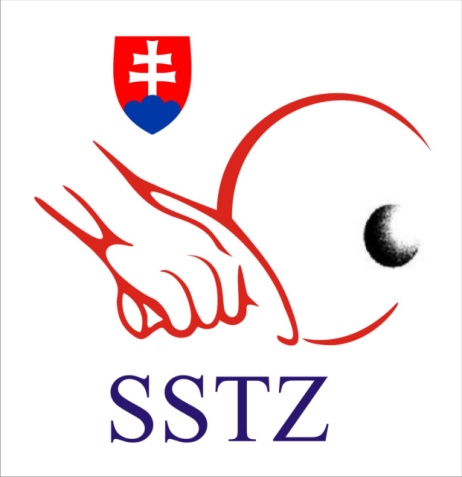 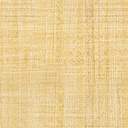 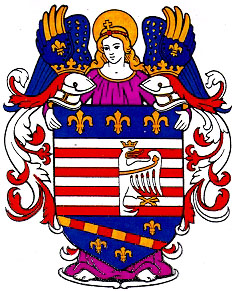 v stolnom tenise jednotlivcov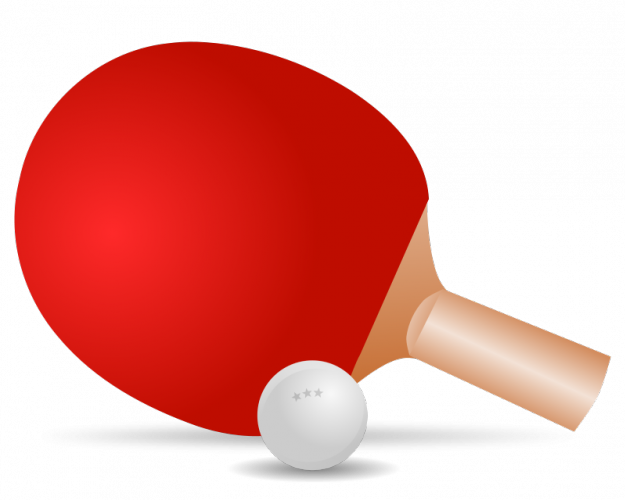 kategórie staršieho žiactva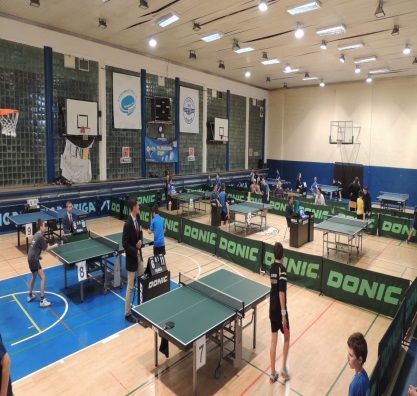 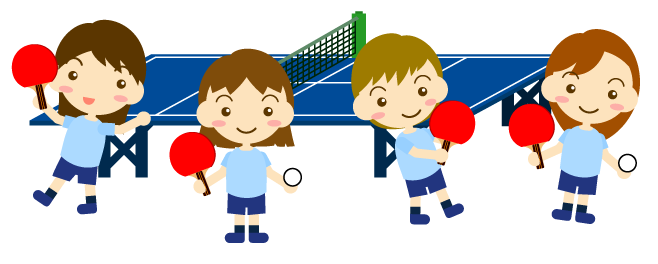 súťaže	-		1. dvojhra starších žiakov		3. dvojhra starších žiačok				2. štvorhra starších žiakov		4. štvorhra starších žiačok		program	-		16.5.2015 	prezentácia	 		7:50 - 8:50 hod.							zahájenie 	 		9:00 hod.							začiatok súťaží		9:30 hod. pokračovanie podľa rozpisu		-		17.5.2015	pokračovanie		9:00 hod. podľa rozpisu	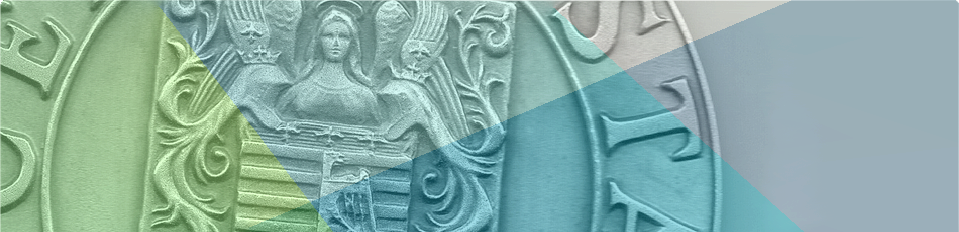 